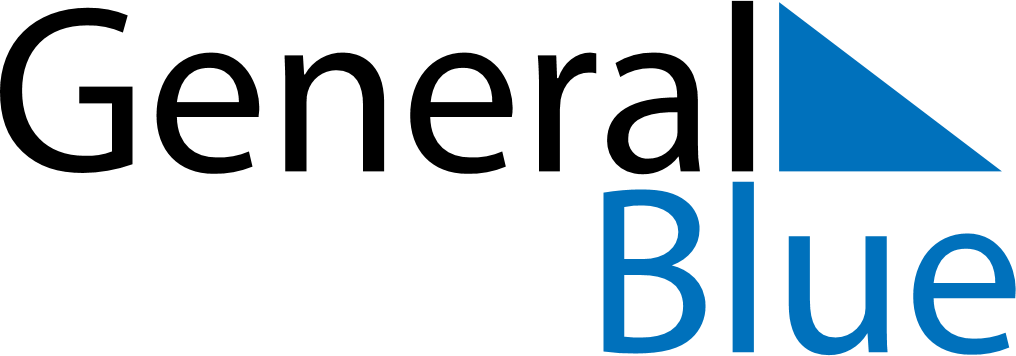 January 2019January 2019January 2019San MarinoSan MarinoMondayTuesdayWednesdayThursdayFridaySaturdaySunday123456New Year’s DayEpiphany78910111213141516171819202122232425262728293031